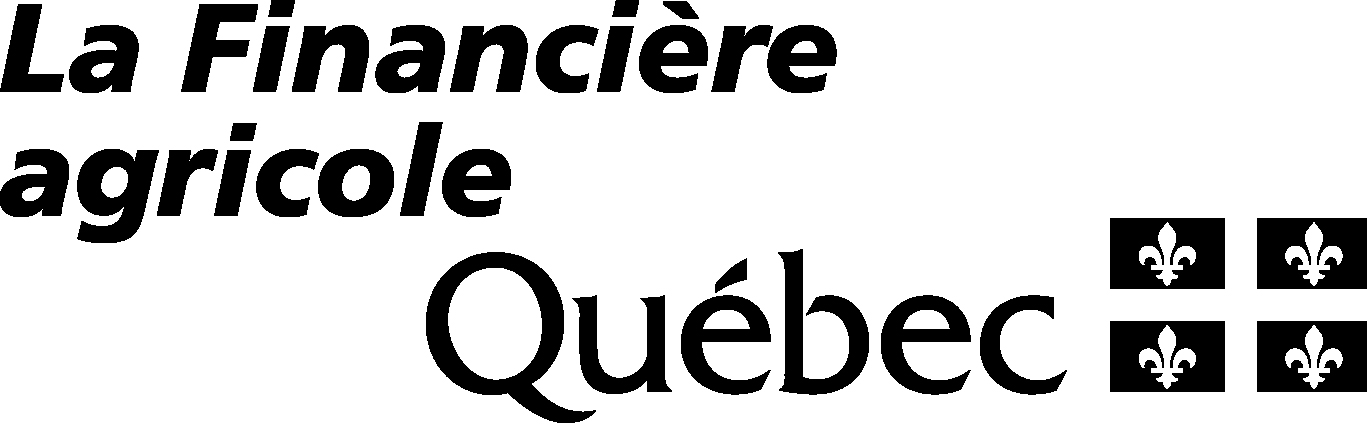 INFORMATION REQUISEDU NOTAIRE DU DEMANDEURNo clientSAISIEPour nous permettre de procéder à l'étude de la demande de prêt du demandeur, vous voudrez bien nous fournir les informations suivantes:1Identification du demandeurIdentification du demandeurIdentification du demandeurNom ou raison socialeSAISIENom ou raison socialeSAISIENo de téléphoneSAISIENo de téléphoneSAISIEAdresse (No civique, rue ou rang, municipalité)SAISIEAdresse (No civique, rue ou rang, municipalité)SAISIEAdresse (No civique, rue ou rang, municipalité)SAISIECode postalSAISIE22Désignation cadastrale des immeubles offerts en garantie du prêtDésignation cadastrale des immeubles offerts en garantie du prêtDésignation cadastrale des immeubles offerts en garantie du prêtVoir feuille annexéeVoir acte ou projet d'acte annexé (ou photocopie)Voir photocopie annexée de la désignation du prêt antérieur, si aucun changement ne s'est produitN.B. :	Ajout à la désignation cadastrale des immeubles offerts en garantie du prêtDans le cas de lots qui ont fait l’objet de la réforme cadastrale, en plus de nous fournir le nouveau numéro de lot du CADASTRE DU QUÉBEC, il y aura lieu de nous produire tout document, dont le plan (incluant la superficie), nous permettant de faire la concordance entre l’ancienne et la nouvelle désignation cadastrale.N.B. :	Ajout à la désignation cadastrale des immeubles offerts en garantie du prêtDans le cas de lots qui ont fait l’objet de la réforme cadastrale, en plus de nous fournir le nouveau numéro de lot du CADASTRE DU QUÉBEC, il y aura lieu de nous produire tout document, dont le plan (incluant la superficie), nous permettant de faire la concordance entre l’ancienne et la nouvelle désignation cadastrale.N.B. :	Ajout à la désignation cadastrale des immeubles offerts en garantie du prêtDans le cas de lots qui ont fait l’objet de la réforme cadastrale, en plus de nous fournir le nouveau numéro de lot du CADASTRE DU QUÉBEC, il y aura lieu de nous produire tout document, dont le plan (incluant la superficie), nous permettant de faire la concordance entre l’ancienne et la nouvelle désignation cadastrale.33Identification du notaireIdentification du notaireIdentification du notaireIdentification du notaireIdentification du notaireIdentification du notaireNomSAISIENomSAISIENomSAISIENomSAISIENomSAISIENo de téléphoneSAISIENo de téléphoneSAISIENo de téléphoneSAISIEAdresse (No civique, rue, municipalité)SAISIEAdresse (No civique, rue, municipalité)SAISIEAdresse (No civique, rue, municipalité)SAISIEAdresse (No civique, rue, municipalité)SAISIEAdresse (No civique, rue, municipalité)SAISIEAdresse (No civique, rue, municipalité)SAISIECode postalSAISIECode postalSAISIESignatureSignatureDateDateDate